Design your own Shopping Centre     3rd Class You are going to design your own shopping centre.Use squared paper!You must include:A supermarket which covers 10 squaresA sports shop which covers 6 squaresA clothes shop which covers 8 squaresA café which covers 9 squaresA bookshop which covers 4 squaresA meeting area which covers 6 squaresA sweet shop which covers 4 squaresA cinema which covers 25 squares Another 2 shops of your choiceHere is an example of one: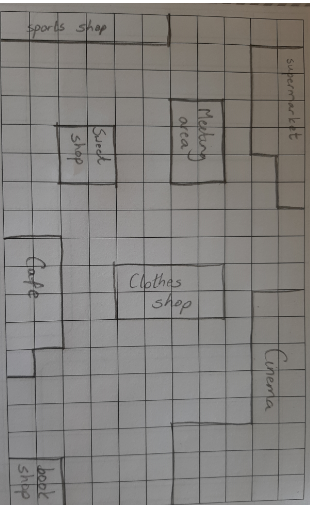 You can colour it in and add some shoppers too, if you like.